REJOICE – F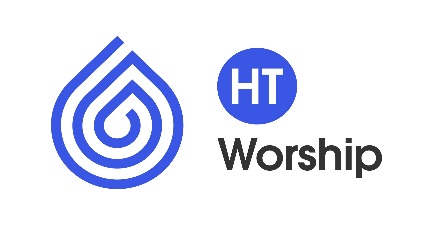 Verse 1F	                                     Bb          F                                    Bb                Dm            CCome and celebrate what the Lord has done, come and shout aloud and be glad in His loveF	                              Bb	           F                         Bb                C         F
He’s given us hope and a reason to sing so we will rejoice and be glad in Him    

 	Chorus  F/A    Bb 	             Dm  C
Rejoice! you people of all    the Earth  F/A    Bb 	                  Dm   C
Rejoice! for God has sent forth His WordDm       Bb     	              F/A	C
We are His people and He is our King  Gm		                  C
So we will rejoice and be glad in Him   
Verse 2
When we rejected a holy God Jesus descended and answered with love
Our hearts leap for joy and our hands we will raise, Lord let this church be a fountain of praiseBridge
Dm                                            C/E  F            Bb                                                     C       F  God so loved that He gave His only Son that we should not perish but have His eternal life       Gm           Am     Bb              Bb       C       D(major)
The Lord sent out His grace and we cry out His nameVerse 3G		          
Calling the guilty and calling the weak - Jesus brings joy and has wrapped us in peace
    							   C                                      DThe words of our God bring the prodigals through “Behold I am near and make all things new”Chorus     G/B   C 	             Em  DRejoice! you people of all    the Earth     G/B   C 	                  Em   DRejoice! for God has sent forth His WordEm       C     	              G/B	DWe are His people and He is our King      Am		                 DSo we will rejoice and be glad in Him   